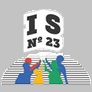 INSTITUTO SUPERIOR Nº 23 “Elisa Damiano”J. F. Seguí 1230 – Tel. 03401-421072 – (2535) El Trébol (Sta. Fe)e-mail: isp23elisadamiano@gmail.comINSTITUTO SUPERIOR Nº 23 “Elisa Damiano”J. F. Seguí 1230 – Tel. 03401-421072 – (2535) El Trébol (Sta. Fe)e-mail: isp23elisadamiano@gmail.comINSTITUTO SUPERIOR Nº 23 “Elisa Damiano”J. F. Seguí 1230 – Tel. 03401-421072 – (2535) El Trébol (Sta. Fe)e-mail: isp23elisadamiano@gmail.comINSTITUTO SUPERIOR Nº 23 “Elisa Damiano”J. F. Seguí 1230 – Tel. 03401-421072 – (2535) El Trébol (Sta. Fe)e-mail: isp23elisadamiano@gmail.comINSTITUTO SUPERIOR Nº 23 “Elisa Damiano”J. F. Seguí 1230 – Tel. 03401-421072 – (2535) El Trébol (Sta. Fe)e-mail: isp23elisadamiano@gmail.comINSTITUTO SUPERIOR Nº 23 “Elisa Damiano”J. F. Seguí 1230 – Tel. 03401-421072 – (2535) El Trébol (Sta. Fe)e-mail: isp23elisadamiano@gmail.comINSTITUTO SUPERIOR Nº 23 “Elisa Damiano”J. F. Seguí 1230 – Tel. 03401-421072 – (2535) El Trébol (Sta. Fe)e-mail: isp23elisadamiano@gmail.comINSTITUTO SUPERIOR Nº 23 “Elisa Damiano”J. F. Seguí 1230 – Tel. 03401-421072 – (2535) El Trébol (Sta. Fe)e-mail: isp23elisadamiano@gmail.comINSTITUTO SUPERIOR Nº 23 “Elisa Damiano”J. F. Seguí 1230 – Tel. 03401-421072 – (2535) El Trébol (Sta. Fe)e-mail: isp23elisadamiano@gmail.comINSTITUTO SUPERIOR Nº 23 “Elisa Damiano”J. F. Seguí 1230 – Tel. 03401-421072 – (2535) El Trébol (Sta. Fe)e-mail: isp23elisadamiano@gmail.comINSTITUTO SUPERIOR Nº 23 “Elisa Damiano”J. F. Seguí 1230 – Tel. 03401-421072 – (2535) El Trébol (Sta. Fe)e-mail: isp23elisadamiano@gmail.comINSTITUTO SUPERIOR Nº 23 “Elisa Damiano”J. F. Seguí 1230 – Tel. 03401-421072 – (2535) El Trébol (Sta. Fe)e-mail: isp23elisadamiano@gmail.comINSTITUTO SUPERIOR Nº 23 “Elisa Damiano”J. F. Seguí 1230 – Tel. 03401-421072 – (2535) El Trébol (Sta. Fe)e-mail: isp23elisadamiano@gmail.comINSTITUTO SUPERIOR Nº 23 “Elisa Damiano”J. F. Seguí 1230 – Tel. 03401-421072 – (2535) El Trébol (Sta. Fe)e-mail: isp23elisadamiano@gmail.comINSTITUTO SUPERIOR Nº 23 “Elisa Damiano”J. F. Seguí 1230 – Tel. 03401-421072 – (2535) El Trébol (Sta. Fe)e-mail: isp23elisadamiano@gmail.comINSTITUTO SUPERIOR Nº 23 “Elisa Damiano”J. F. Seguí 1230 – Tel. 03401-421072 – (2535) El Trébol (Sta. Fe)e-mail: isp23elisadamiano@gmail.comINSTITUTO SUPERIOR Nº 23 “Elisa Damiano”J. F. Seguí 1230 – Tel. 03401-421072 – (2535) El Trébol (Sta. Fe)e-mail: isp23elisadamiano@gmail.comINSTITUTO SUPERIOR Nº 23 “Elisa Damiano”J. F. Seguí 1230 – Tel. 03401-421072 – (2535) El Trébol (Sta. Fe)e-mail: isp23elisadamiano@gmail.comINSTITUTO SUPERIOR Nº 23 “Elisa Damiano”J. F. Seguí 1230 – Tel. 03401-421072 – (2535) El Trébol (Sta. Fe)e-mail: isp23elisadamiano@gmail.comINSTITUTO SUPERIOR Nº 23 “Elisa Damiano”J. F. Seguí 1230 – Tel. 03401-421072 – (2535) El Trébol (Sta. Fe)e-mail: isp23elisadamiano@gmail.comINSTITUTO SUPERIOR Nº 23 “Elisa Damiano”J. F. Seguí 1230 – Tel. 03401-421072 – (2535) El Trébol (Sta. Fe)e-mail: isp23elisadamiano@gmail.comPermiso de examenPermiso de examenPermiso de examenPermiso de examenPermiso de examenPermiso de examenPermiso de examenPermiso de examenPermiso de examenPermiso de examenPermiso de examenPermiso de examenPermiso de examenPermiso de examenPermiso de examenPermiso de examenPermiso de examenPermiso de examenPermiso de examenPermiso de examenPermiso de examenApellido y nombreApellido y nombreAño:Año:Apellido y nombreApellido y nombreAño:Año:D.N.I.D.N.I.Teléfono:Teléfono:D.N.I.D.N.I.Teléfono:Teléfono:Carrera;Carrera;Carrera;Carrera;PRIMER LLAMADOPRIMER LLAMADOPRIMER LLAMADOPRIMER LLAMADOPRIMER LLAMADOPRIMER LLAMADOPRIMER LLAMADOPRIMER LLAMADOPRIMER LLAMADOPRIMER LLAMADOPRIMER LLAMADOPRIMER LLAMADOPRIMER LLAMADOPRIMER LLAMADOPRIMER LLAMADOPRIMER LLAMADOPRIMER LLAMADOPRIMER LLAMADOPRIMER LLAMADOPRIMER LLAMADOPRIMER LLAMADOPRIMER LLAMADOPRIMER LLAMADOAsignaturaAsignaturaAsignaturaAsignaturaFecha dd/mm/aaaaCondiciónCondiciónCondiciónCondiciónCalificaciónCalificaciónFirma del profesorAsignaturaAsignaturaAsignaturaAsignaturaFecha dd/mm/aaaaCondiciónCondiciónCondiciónCalificaciónCalificaciónFirma del profesorAsignaturaAsignaturaAsignaturaAsignaturaFecha dd/mm/aaaaLibreRegularRegularRegularCalificaciónCalificaciónFirma del profesorAsignaturaAsignaturaAsignaturaAsignaturaFecha dd/mm/aaaaLibreRegularRegularCalificaciónCalificaciónFirma del profesorDescripciónDescripciónDescripciónAñoFecha dd/mm/aaaaLibrePres.S/PS/PCalificaciónCalificaciónFirma del profesorDescripciónDescripciónDescripciónAñoFecha dd/mm/aaaaLibrePres.S/PCalificaciónCalificaciónFirma del profesorSEGUNDO LLAMADOSEGUNDO LLAMADOSEGUNDO LLAMADOSEGUNDO LLAMADOSEGUNDO LLAMADOSEGUNDO LLAMADOSEGUNDO LLAMADOSEGUNDO LLAMADOSEGUNDO LLAMADOSEGUNDO LLAMADOSEGUNDO LLAMADOSEGUNDO LLAMADOSEGUNDO LLAMADOSEGUNDO LLAMADOSEGUNDO LLAMADOSEGUNDO LLAMADOSEGUNDO LLAMADOSEGUNDO LLAMADOSEGUNDO LLAMADOSEGUNDO LLAMADOSEGUNDO LLAMADOSEGUNDO LLAMADOSEGUNDO LLAMADOAsignaturaAsignaturaAsignaturaAsignaturaFecha dd/mm/aaaaCondiciónCondiciónCondiciónCondiciónCalificaciónCalificaciónFirma del profesorAsignaturaAsignaturaAsignaturaAsignaturaFecha dd/mm/aaaaCondiciónCondiciónCondiciónCalificaciónCalificaciónFirma del profesorAsignaturaAsignaturaAsignaturaAsignaturaFecha dd/mm/aaaaLibreRegularRegularRegularCalificaciónCalificaciónFirma del profesorAsignaturaAsignaturaAsignaturaAsignaturaFecha dd/mm/aaaaLibreRegularRegularCalificaciónCalificaciónFirma del profesorDescripciónDescripciónDescripciónAñoFecha dd/mm/aaaaLibrePres.S/PS/PCalificaciónCalificaciónFirma del profesorDescripciónDescripciónDescripciónAñoFecha dd/mm/aaaaLibrePres.S/PCalificaciónCalificaciónFirma del profesorFirma del alumnoFirma del alumnoFirma del alumnoFirma del alumnoFirma del alumnoFirma del alumnoFirma del alumnoFirma del alumnoFirma del alumnoFirma del alumnoFirma del alumnoFirma del alumnoFirma del alumnoFirma del alumnoFirma del alumnoFirma del alumnoFirma del alumnoFirma del alumnoFirma del alumnoFirma del alumnoFirma del alumnoFirma del alumnoFirma del alumnoEl Trébol, El Trébol, El Trébol, El Trébol, El Trébol, El Trébol, El Trébol, El Trébol, El Trébol, El Trébol, El Trébol, El Trébol, El Trébol, El Trébol, El Trébol, El Trébol, El Trébol, El Trébol, El Trébol, El Trébol, El Trébol, El Trébol, El Trébol, Firma de la secretariaFirma de la secretariaFirma de la secretariaFirma de la secretariaFirma de la secretariaFirma de la secretariaFirma de la secretariaFirma de la secretariaFirma de la secretariaFirma de la secretariaFirma de la secretariaFirma de la secretariaFirma de la secretariaFirma de la secretariaFirma de la secretariaFirma de la secretariaFirma de la secretariaFirma de la secretariaFirma de la secretariaFirma de la secretariaFirma de la secretariaFirma de la secretariaFirma de la secretaria